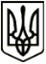 УкраїнаМЕНСЬКА МІСЬКА РАДАЧернігівської областіВИКОНАВЧИЙ КОМІТЕТ   РІШЕННЯ05 квітня 2021 року	м. Мена			№ 102Про визначення уповноваженої особи для отримання Містобудівних умов та обмеженьНа підставі Закону України «Про місцеве самоврядування в Україні», з метою отримання необхідних документів для реалізації проєктів будівництва або реконструкції об’єктів комунальної власності Менської міської ради, відповідно до Закону України «Про регулювання містобудівної діяльності», виконавчий комітет Менської міської радиВИРІШИВ:Визначити уповноваженою особою з отримання Містобудівних умов та обмежень на проєкти будівництва або реконструкції, замовником яких є Менська міська рада, заступника міського голови з питань діяльності виконавчого комітету Гнипа Володимира Івановича.Уповноваженій особі забезпечити збір необхідних документів для видачі Містобудівних умов та обмежень.Контроль за виконанням рішення покласти на міського голову Примакова Г.А.Міський голова                                                                        Г.А.  Примаков